На основании Федеральных законов от 06 октября 2003 г. № 131-ФЗ «Об общих принципах организации местного самоуправления в Российской Федерации», от 27 июля 2010 г. № 210-ФЗ «Об организации предоставления государственных и муниципальных услуг», Указа Главы Республики Коми от 23.09.2022 № 111 «О системе и структуре органов исполнительной власти Республики Коми», администрация городского поселения «Путеец»постановляет:Внести в постановление администрации городского поселения «Путеец» от 06.11.2018 № 131 «Об утверждении административного регламента предоставления муниципальной услуги «Выдача ордера (разрешения) на производство земляных работ» (далее – Регламент) следующие изменение: подпункт 1 пункта 1.5. Регламента изложить в следующей редакции:«1) адрес официального сайта Администрации – https://puteec-r11.gosweb.gosuslugi.ru;адрес сайта МФЦ – http://mydocuments11.ru;адрес федеральной государственной информационной системы «Единый портал государственных и муниципальных услуг (функций)» – gosuslugi.ru (далее – Единый портал государственных и муниципальных услуг (функций);»; в третьем абзаце пункта 1.7. Регламента слова «Портале государственных и муниципальных услуг (функций) Республики Коми,» исключить; в абзаце втором пункта 2.2.1. Регламента слова «Министерство строительства, тарифов, жилищно-коммунального и дорожного хозяйства Республики Коми» заменить словами «Министерство строительства и жилищно-коммунального хозяйства Республики Коми»; последний абзац пункта 2.4. Регламента изложить в следующей редакции:«В случае обнаружения опечатки, ошибки в полученном заявителем документе, являющемся результатом предоставления муниципальной услуги, срок рассмотрения заявления об исправлении допущенных опечаток и ошибок в выданных в результате предоставления муниципальной услуги документах, составляет 5 рабочих дней со дня регистрации указанного заявления.»;1.5. пункт 2.6. Регламента в части документов, прилагаемых к заявлению, дополнить подпунктом 10 следующего содержания:«10) фотоматериалы территории, на которой планируется производить земляные работы, с обязательной привязкой к адресу (месту) производства земляных работ на дату подачи заявления.»;1.6. пункт 2.11. Регламента изложить в следующей редакции:«2.11. Запрещается требовать от заявителя:1) представления документов и информации или осуществления действий, представление или осуществление которых не предусмотрено нормативными правовыми актами, регулирующими отношения, возникающие в связи с предоставлением муниципальных услуг;2) представления документов и информации, в том числе подтверждающих внесение заявителем платы за предоставление муниципальных услуг, которые находятся в распоряжении органов, предоставляющих муниципальные услуги, иных органов местного самоуправления либо подведомственных органам местного самоуправления организаций, участвующих в предоставлении предусмотренных частью 1 статьи 1 Федерального закона от 27 июля 2010 г. № 210-ФЗ «Об организации предоставления государственных и муниципальных услуг» (далее – Федеральный закон № 210-ФЗ) муниципальных услуг, в соответствии с нормативными правовыми актами Российской Федерации, нормативными правовыми актами Республики Коми, муниципальными правовыми актами, за исключением документов, включенных в определенный частью 6 статьи 7 Федерального закона № 210-ФЗ перечень документов. Заявитель вправе представить указанные документы и информацию в органы, предоставляющие муниципальные услуги, по собственной инициативе;3) осуществления действий, в том числе согласований, необходимых для получения муниципальных услуг и связанных с обращением в иные государственные органы, органы местного самоуправления, организации, за исключением получения услуг и получения документов и информации, предоставляемых в результате предоставления таких услуг, включенных в перечни, указанные в части 1 статьи 9 Федерального закона № 210-ФЗ;4) представления документов и информации, отсутствие и (или) недостоверность которых не указывались при первоначальном отказе в приеме документов, необходимых для предоставления муниципальной услуги, либо в предоставлении муниципальной услуги, за исключением следующих случаев:а) изменение требований нормативных правовых актов, касающихся предоставления муниципальной услуги, после первоначальной подачи заявления о предоставлении муниципальной услуги;б) наличие ошибок в заявлении о предоставлении муниципальной услуги и документах, поданных заявителем после первоначального отказа в приеме документов, необходимых для предоставления муниципальной услуги, либо в предоставлении муниципальной услуги и не включенных в представленный ранее комплект документов;в) истечение срока действия документов или изменение информации после первоначального отказа в приеме документов, необходимых для предоставления муниципальной услуги, либо в предоставлении муниципальной услуги;г) выявление документально подтвержденного факта (признаков) ошибочного или противоправного действия (бездействия) должностного лица органа, предоставляющего муниципальную услугу, муниципального служащего, работника многофункционального центра, работника организации, предусмотренной частью 1.1 статьи 16 Федерального закона № 210-ФЗ, при первоначальном отказе в приеме документов, необходимых для предоставления муниципальной услуги, либо в предоставлении муниципальной услуги, о чем в письменном виде за подписью руководителя органа, предоставляющего муниципальную услугу, руководителя многофункционального центра при первоначальном отказе в приеме документов, необходимых для предоставления муниципальной услуги, либо руководителя организации, предусмотренной частью 1.1 статьи 16 настоящего Федерального закона, уведомляется заявитель, а также приносятся извинения за доставленные неудобства;5) предоставления на бумажном носителе документов и информации, электронные образы которых ранее были заверены в соответствии с пунктом 7.2 части 1 статьи 16 Федерального закона № 210-ФЗ, за исключением случаев, если нанесение отметок на такие документы либо их изъятие является необходимым условием предоставления муниципальной услуги, и иных случаев, установленных федеральными законами.»;1.7. пункт 2.14. Регламента дополнить подпунктом следующего содержания:«- наличие незавершенных заявителем начатых работ по ранее выданному ордеру (разрешению) на производство земляных работ, срок действия которого истек и не продлен.»; 1.8. пункт 2.23. Регламента изложить в следующей редакции:«2.23. Сведения о предоставлении муниципальной услуги и форма заявления для предоставления муниципальной услуги находятся на официальном сайте Администрации https://puteec-r11.gosweb.gosuslugi.ru, Едином портале государственных и муниципальных услуг (функций).»;1.9. пункт 5.3. Регламента изложить в следующей редакции:«5.3. Жалоба подается в письменной форме на бумажном носителе, в электронной форме в администрацию городского поселения "Путеец", многофункциональный центр либо в соответствующий орган государственной власти (орган местного самоуправления) публично-правового образования, являющийся учредителем многофункционального центра (далее - учредитель многофункционального центра), а также в организации, предусмотренные частью 1.1 статьи 16 Федерального закона № 210-ФЗ. Жалобы на решения и действия (бездействие) руководителя администрации городского поселения «Путеец» рассматриваются непосредственно руководителем администрации городского поселения  «Путеец». Жалобы на решения и действия (бездействие) работника многофункционального центра подаются руководителю этого многофункционального центра. Жалобы на решения и действия (бездействие) многофункционального центра подаются учредителю многофункционального центра или должностному лицу, уполномоченному нормативным правовым актом субъекта Российской Федерации. Жалобы на решения и действия (бездействие) работников организаций, предусмотренных частью 1.1 статьи 16 Федерального закона № 210-ФЗ, подаются руководителям этих организаций.»;1.10. в первом абзаце пункта 5.4. Регламента слова «Портал государственных и муниципальных услуг (функций) Республики Коми и (или)» исключить;1.11. в четвертом абзаце пункта 5.7. Регламента слова «Портала государственных и муниципальных услуг (функций) Республики Коми и (или)» исключить;1.12. в пункте 5.18. Регламента слова «Портале государственных и муниципальных услуг (функций) Республики Коми и (или)» исключить2. Настоящее постановление подлежит размещению на официальном сайте муниципального образования городского поселения «Путеец» (https://puteec-r11.gosweb.gosuslugi.ru).3. Настоящее постановление вступает в силу со дня обнародования.       4.	Контроль за исполнением постановления оставляю за собой.Руководитель администрации                                                   С.В. Горбунов                                                      АДМИНИСТРАЦИЯ ГОРОДСКОГО ПОСЕЛЕНИЯ «ПУТЕЕЦ»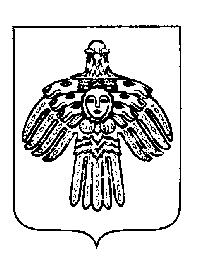 «ПУТЕЕЦ»  КАР ОВМÖДЧÖМИНСААДМИНИСТРАЦИЯ «ПУТЕЕЦ»  КАР ОВМÖДЧÖМИНСААДМИНИСТРАЦИЯ ПОСТАНОВЛЕНИЕ ШУÖМПОСТАНОВЛЕНИЕ ШУÖМПОСТАНОВЛЕНИЕ ШУÖМПОСТАНОВЛЕНИЕ ШУÖМ от «26» октября 2023 года          пгт. Путеец, г. Печора,             Республика Коми                        № 114                         № 114 О внесении изменений в постановление администрации городского поселения «Путеец» от 06.11.2018 № 131 «Об утверждении административного регламента предоставления муниципальной услуги «Выдача ордера (разрешения) на производство земляных работ»О внесении изменений в постановление администрации городского поселения «Путеец» от 06.11.2018 № 131 «Об утверждении административного регламента предоставления муниципальной услуги «Выдача ордера (разрешения) на производство земляных работ»О внесении изменений в постановление администрации городского поселения «Путеец» от 06.11.2018 № 131 «Об утверждении административного регламента предоставления муниципальной услуги «Выдача ордера (разрешения) на производство земляных работ»О внесении изменений в постановление администрации городского поселения «Путеец» от 06.11.2018 № 131 «Об утверждении административного регламента предоставления муниципальной услуги «Выдача ордера (разрешения) на производство земляных работ»